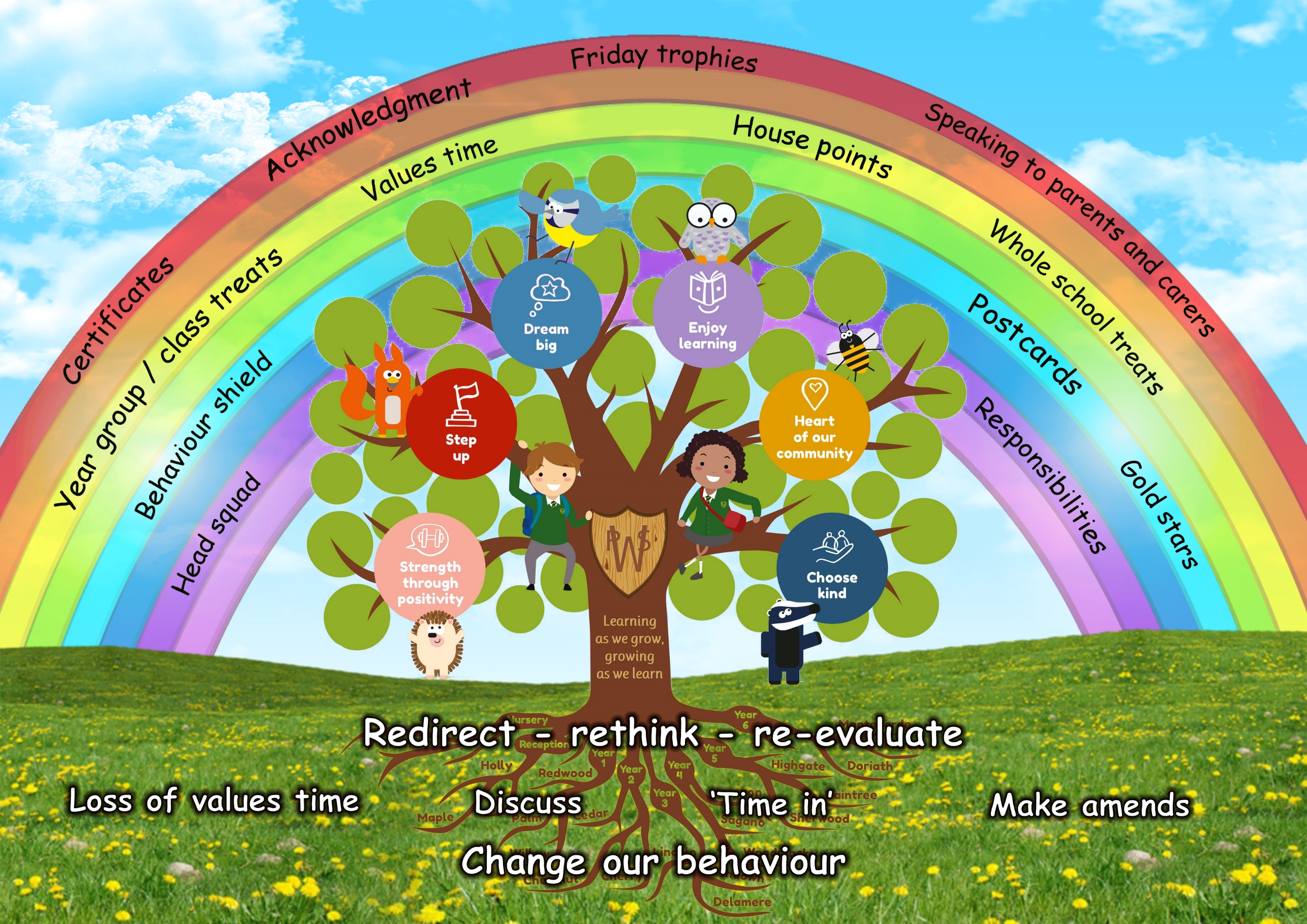 School Council – Task 2- Write UpDear School Council Reps, Please can you ask your class the following questions and get some feedback. Thank you to Anaaya and Sarvasvi for writing up the notes. Can we meet on Tuesday 15th November at 2.30pm to launch our next very Big Challenge!Miss Marriott and Mrs Bennett Thinking about our New ‘PW Way Behaviour Visual’ Thinking about our New ‘PW Way Behaviour Visual’ Thinking about our New ‘PW Way Behaviour Visual’ Thinking about our New ‘PW Way Behaviour Visual’ What is working well? (Up to 10 points)What is not working as well? (Up to 3 things)What would be the solution?What would you like to add? (up to 3 things) Linked to valuesValues TimeNo name and shameRedeeming values timeColourful Conversations with the teacher about behaviourCan see rewards and lots of them Doesn’t bring to much attention on individuals Focuses on positivesChance to get values house pointsToo small to seePeople taking advantage of no traffic lights (playtimes – know they won’t go onto amber?)Not interactiveChildren felt that some behaviour goes unseen if not put on the chart (we discussed if we always needed to see if someone had done the wrong thing?)  Make it biggerMake sure that if someone has done something wrong, then they do get 5 minutes off Values Time like it was before. (We discussed this could happen but we might not always see)Make sure that all problems are talked about with teachersSammy Squirrel ‘Step Up’ Rules – School Council/ Head Squad to work on with Mrs Bretayne and launchClass Step up Challenge in Spring Term Sammy Squirrel Step up Rules launched in Spring Term. Making more of the Zones – it has started but we would like to do more with this